	AVUSTUSHAKEMUS SEURAKUNTIEN JA YHDISTYSTEN KIINTEISTÖJEN ÖLJY-JA KAASU- LÄMMITYKSESTÄ LUOPUMISEEN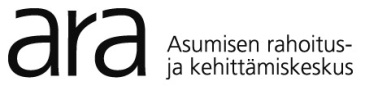 Lomake liitteineen lähetetään ARAn kirjaamoon sähköpostilla: kirjaamo.ara(a)ara.fiSuostumus Päätöksen vastaanottamiseen vain sähköisessä muodossa Annan suostumukseni, että päätöksen voi toimittaa hakijalle vain sähköisessä muodossa (PDF) kunnan kirjaamoon ja yhteyshenkilön sähköpostiosoitteeseen  (Yhdistys) vakuuttaa ja vastaa siitä, että se on hoitanut kaikki verot ja veroluontoiset maksut ja velvoitteet ja vastaavat ja että, sitä ei ole haettu konkurssiin. SEURAKUNTA/YHDISTYS - ALVHAKIJAN Yhteyshenkilöt (jolla/joilla allekirjoitusoikeus)KOHTEEN NIMI JA KUSTANNUSARVIOMahdollisia lisätietoja lämmitysjärjestelmän muutoksestaRahoitussuunnitelmaHuomaathan, että avustus maksetaan toteutuneiden kustannusten mukaan. Jos toteutu-neet kustannukset ovat suuremmat kuin avustushakemuksen kustannusarvioissa esitetyt, maksetaan avustusta korkeintaan hakemusvaiheessa hyväksytyn kustannusarvion mukaisesti.  Hakijalle ei ole myönnetty muuta avustusta samaan tarkoitukseen eikä nyt tällä hakemuksella haettaviin toimenpiteisiin.Haettu avustusPÄIVÄYS JA ALLEKIRJOITUSEdellä olevat tiedot vakuutan oikeiksiAvustusten myöntämisessä, maksatuksessa ja valvonnassa noudatetaan valtionavustuslakia (688/2001).Valtionavustuslain 34 §:n mukaan (avustus)päätökseen saa vaatia oikaisua siten kuin hallintolaissa (434/2003) säädetään.Avustuksen maksatusta on haettava 30.9.2024 mennessä.Hakemuksen liitteenä on toimitettava hakuohjeessa mainitut selvitykset: kaikilta lomake ARA 45a ja vapaamuotoinen kustannusarvio.Lisäksi yhdistyksien (Y-tunnus) tulee hakuvaiheessa antaa lomakkeella ARA 45c tiedot omistajasta, yhdistyksen hallituksen tai johtokunnan jäsenistä ja allekirjoitusoikeudesta (jäsenten nimet ja syntymäpäivä ja kotipaikka). Lisäksi vaaditaan, että maksatuksen yhteydessä tulee toimittaa myös tiedot avustuksen tosiasiallisesta edunsaajista, maksetuista eristä erillisellä liitteellä (esim. urakoitsija), Y-tunnus ja maksetut summat.Saako hakija tuettavasta toimenpiteestä maksamansa arvonlisäveron vähennyksinä tai palautuksina takaisin  kyllä   eiHakemuksessa (ja maksatuksessa) esitettäviin kustannuksiin ei saa sisällyttää arvonlisäveron osuutta, jos tuen hakija saa kustannuksiin liittyvän arvonlisäveron vähennyksenä tai palautuksena.seuraKunnan tiedotseuraKunnan tiedotseuraKunnan tiedotseuraKunnan tiedotSeurakunta/Y-tunnusKirjaamon sähköpostiosoiteKuntaMaakuntaYHDISTYKSEN tiedotYHDISTYKSEN tiedotYHDISTYKSEN tiedotYHDISTYKSEN tiedotYhdistys/Y-tunnusSähköpostiosoiteKuntaMaakuntaYhteyshenkilön nimiVirka-asema/tehtäväSähköpostiosoitePuhelinnumeroVarahenkilön nimiVarahenkilön virka-asema/tehtäväVarahenkilön sähköpostiosoiteVarahenkilön puhelinnumeroKiinteistön/rakennuksen nimi ja osoite (rakennustunnus)Kohteen kustannukset yhteensäKustannukset yhteensäRahoitusKustannuksetAvustus 20 % seurakunnat ja yhdistykset       €Omarahoitus      €Kustannukset yhteensä      €Koskeeko hakemus suojeltavia rakennuksia?kyllä    ei Onko museoviraston lausunto saatu?kyllä    ei Paikka ja päivämääräHakijan allekirjoitusNimen selvennys      